{Insert Meeting Name}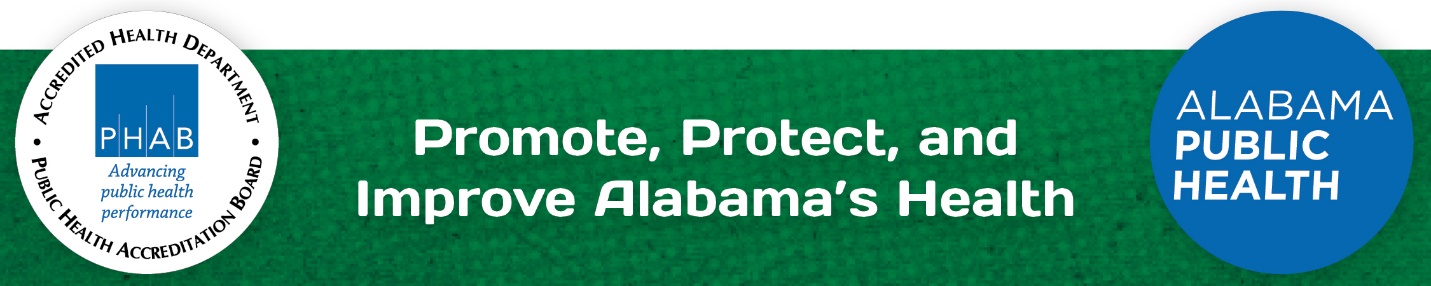 Sign-In Sheet{Insert Meeting Date and Time}{Insert Meeting Location}NameOrganization/DivisionSignature